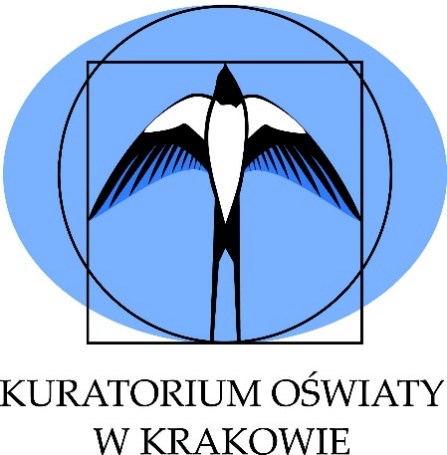 Małopolski Konkurs z Fizyki
dla uczniów szkół podstawowych województwa małopolskiego w roku szkolnym 2020/2021Zakres wiedzy i umiejętności wymaganych na poszczególnych etapach konkursu i wykaz literatury obowiązującej uczestników 
oraz stanowiącej pomoc dla nauczycielaI. Tematyka konkursuTematyka konkursu nawiązuje do praktycznych zastosowań fizyki w życiu codziennym, w technice, innych dziedzinach nauki oraz odkryć naukowych. Konkurs obejmuje i poszerza treści programowe z przedmiotu fizyka.II. Zakres wymaganej wiedzy i umiejętności uczestnikówZadania konkursowe zostaną opracowane w oparciu o podstawę programową przedmiotu fizyka – rozporządzenie Ministra Edukacji Narodowej z dnia 14 lutego 2017 r. w sprawie podstawy programowej wychowania przedszkolnego oraz podstawy programowej kształcenia ogólnego dla szkoły podstawowej, w tym dla uczniów z niepełnosprawnością intelektualną w stopniu umiarkowanym lub znacznym, kształcenia ogólnego dla branżowej szkoły I stopnia, kształcenia ogólnego dla szkoły specjalnej przysposabiającej do pracy oraz kształcenia ogólnego dla szkoły policealnej (Dz. U. z 2017 r. poz. 356 z późn. zm.).A. Treści zadań etapu szkolnego oparte będą na:zagadnieniach podstawy programowej z przedmiotu fizyka związanych z działami: ruch i siły, energia, właściwości materii;wymaganiach doświadczalnych związanych z tymi działami;następujących zagadnieniach rozszerzających:działania na wektorach (dodawanie, odejmowanie, rozkładanie na składowe, obliczanie wartości wektorów wypadkowych),praca sił składowych,prędkość względna,kinematyka ruchu jednostajnego po okręgu i ruchu obrotowego;ruch jednostajnie przyspieszony z prędkością początkową,ruch jednostajnie opóźniony,oporu ruchu, siły tarcia, współczynnik tarcia,siła sprężystości i energia potencjalna sprężystości,maszyny proste, np.: równia pochyła, dźwignia jednostronna, bloczek ruchomy,pęd ciała oraz układu ciał, zasada zachowania pędu.B. Treści zadań etapu rejonowego oparte będą na:zagadnieniach obowiązujących na etapie szkolnym Konkursu;zagadnieniach podstawy programowej związanych z działami: zjawiska cieplne, elektryczność, magnetyzm, ruch drgający i fale;wymaganiach doświadczalnych związanych z tymi działami;następujących zagadnieniach rozszerzających:bilans cieplny,rozszerzalność cieplna ciał stałych, cieczy i gazów,wykresy zależności Q(t), T(Q),prawo Coulomba,opór właściwy przewodnika,prawa Kirchhoffa,łączenia oporów,okres drgań wahadła matematycznego.C. Treści zadań etapu wojewódzkiego oparte będą na:pełnych treściach podstawy programowej z przedmiotu fizyka dla szkoły podstawowej;wszystkich zagadnieniach określonych dla etapu szkolnego i rejonowego Konkursu;zagadnieniach związanych z działami: fale elektromagnetyczne, optyka;następujących zagadnieniach rozszerzających:siła elektrodynamiczna,współczynnik załamania światła,równanie zwierciadła i równanie soczewki,przyrządy optyczne (m.in. lupa, oko, mikroskop),konstrukcje powstawania obrazów w układach optycznych.W rozwiązywaniu zadań konkursowych uczeń powinien w szczególności wykazać się umiejętnościami:stosowania praw i wielkości fizycznych do opisu i wyjaśniania zjawisk fizycznych; rozwiązywania zadań obliczeniowych i wykorzystania narzędzi matematyki, 
np. przekształcanie wzorów, działania na jednostkach, sporządzanie wykresów, rozwiązywanie prostych równań;odczytywania, selekcjonowania i interpretowania informacji przedstawionych 
w różnych formach (np. tekst, tabela, wykres, rysunek, schemat);planowania doświadczeń;obliczania wartości wielkości mierzonych pośrednio oraz szacowania niepewności pomiarowej;zapisywania wyniku zgodnie z zasadami zaokrąglania oraz zachowaniem liczby cyfr znaczących wynikającej z dokładności pomiaru lub z danych, a także wyciągania wniosków z otrzymanych wyników.Formy sprawdzania wiedzy i umiejętności uczestników:Na wszystkich etapach – szkolnym, rejonowym i wojewódzkim: zadania zamknięte (test wyboru, prawda/fałsz) oraz zadania otwarte (obliczeniowe lub opisowe).III. Wykaz literatury pomocniczej dla uczestników oraz stanowiącej pomoc       dla nauczycielaPodręczniki do fizyki dla szkoły podstawowej dopuszczone przez MEN do użytku szkolnego.Braun M., Francuz-Ornat G., Kulawik J., Kulawik T., Kuźniak E., Nowotny-Różańska M., seria: To jest fizyka. Reforma 2017, Zbiór zadań do fizyki dla szkoły podstawowej, Warszawa, Nowa Era.Brown R. J., 200 Doświadczeń dla dzieci, Prószyński i S-ka Warszawa l999.Domański J., Domowe zadania doświadczalne z fizyki, Prószyński i S-ka Warszawa l999.„Foton” – Pismo dla nauczycieli i studentów fizyki oraz uczniów, Instytut Fizyki UJ, Kraków.Godlewska M., D. Szot-Gawlik, Doświadczenia z fizyki dla uczniów gimnazjum, ZamKor, Kraków 2001.Hewitt P., Fizyka wokół nas, Wydawnictwo Naukowe PWN, Warszawa 2010.Kaczorek H., Testy z fizyki dla uczniów gimnazjum, Wyd. ZamKor, Kraków 2006.„Neutrino” – Pismo dla uczniów o fizyce i astronomii, Instytut Fizyki UJ, Kraków.Subieta R., Fizyka. Zbiór zadań, klasy 7-8, WSiP, Warszawa 2018.Wielka Księga Eksperymentów, wyd. Elżbieta Jarmołkiewicz, Zielona Góra 2008.